DECLARAÇÃO DE INEXISTÊNCIA DE CONFLITO DE INTERESSESOs autores abaixo assinados do manuscrito intitulado “Conhecimento dos profissionais das Unidades de Saúde da Família sobre o Programa Academia da Cidade no Recife” declaram à Revista Brasileira de Atividade Física e Saúde a inexistência de conflito de interesses em relação ao presente artigo. 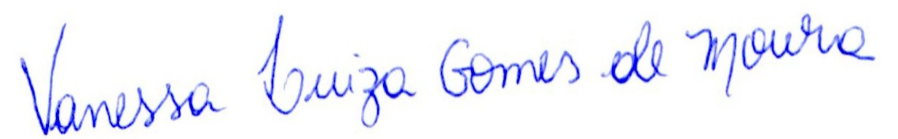 Vanessa Luiza Gomes de Moura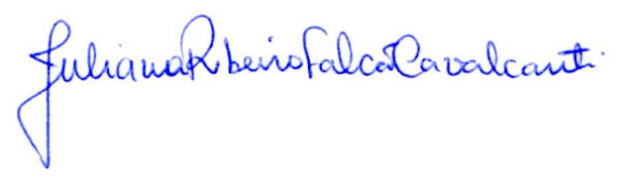 Juliana Ribeiro Falcão Cavalcanti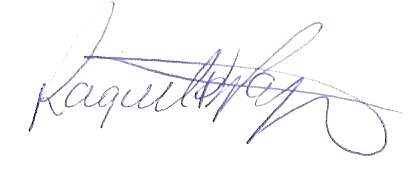 Raquel Bezerra Pajeú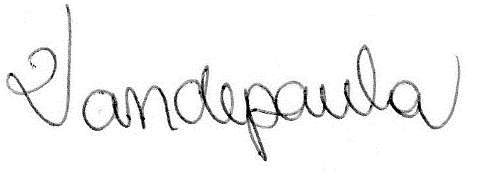 Vandepaula Moraes Campos de Melo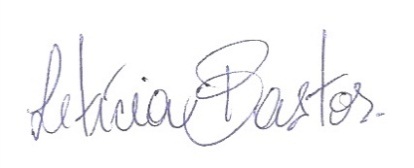 Letícia Lemos Ayres da Gama Bastos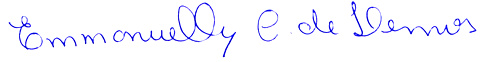 Emmanuelly Correia de LemosRecife, 01 de dezembro de 2015.